Agriculture and Forestry UniversityEthical REVIEW Board (AFU-IRB)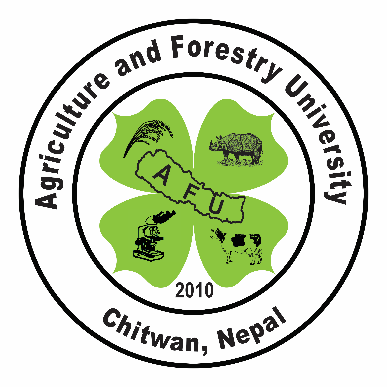 STANDARD OPERATING PROCEDURE (SOP) FOR NON-MEDICAL HUMAN AND ANIMAL SUBJECTS RESEARCHPublisherDirectorate of Research and ExtensionAgriculture and Forestry University (AFU)Rampur, Chitwan, NepalForm: Review of the Research Proposal for Ethical Clearance of Non-medical Human Subjects ResearchProject Title:Registration No.:Registration Date:Name of Internal Reviewer:Name of External Reviewer:Categories for ReviewReview QuestionsReview RankingReview RankingReview RankingCategories for ReviewReview QuestionsAccept-ableUnaccep-tableNot ApplicableAdmini-strationIs Section 1: Administrative Information of the ethics form fully completed?Admini-strationDo the researchers have adequate qualifications and competencies?Admini-strationDo student researchers have an appropriate faculty member identified as the study Primary Investigator?FinancesIs Section 2: Financial Information of the ethics form fully completed?FinancesAre there any demonstrable conflicts of interest?Research ProposalIs Section 3: Research Proposal of the ethics form fully completed?Research ProposalIs the study essential to accomplish the goal?Research ProposalIs there no other way to obtain the information?Population & SamplingIs Section 4: Population and Sampling of the ethics form fully completed?Population & SamplingIs the target population and the sampling method appropriate for the study?Population & SamplingIs the sample size appropriate for the study?Data CollectionIs Section 5: Data Collection of the ethics form fully completed?Data CollectionAre the data collection methods appropriate for the study goals?Data CollectionAre the data collection methods appropriate for the study population?Data CollectionAre all data collection instruments provided in English?Data CollectionAre all data collection instruments provided in the local language?Data CollectionAre sensitive data being collected?Data CollectionThe population to which the sensitive questions will be given is described?Data CollectionA justification of use of sensitive questions is provided and appropriate for the research context?Data CollectionA justification for asking sensitive questions to the specific study population is provided and appropriate for the research context?Data CollectionA clear description of how the identity of the participants will be protected is provided?Data CollectionA data management plan is provided including a clear description of how data will be protected?Data CollectionA work plan is provided with a realistic timeline?Human SubjectsIs Section 6: Human Subjects of the ethics form fully completed?Human SubjectsAre the number of participants required appropriate for the study?Human SubjectsAre any vulnerable populations required for the study?Human SubjectsVulnerable populations: A justification is provided for conducting research with the population and is acceptable given the research goals and contextHuman SubjectsThe protocol includes a description of any benefits to the participants and how these benefits will be disseminated?Human SubjectsThe protocol includes a description of any risks to the participants and how these risks will be mitigated?Human SubjectsDo the benefits outweigh the risks?Human SubjectsAre the risks reasonable and not excessive?Human SubjectsDescription of consent process is provided and is appropriate for the study context and participant sample (such as provisions for special populations)Human SubjectsConsent form includes: A clear description of the study topicsHuman SubjectsA clear description of the role of the participantHuman SubjectsA statement that participants can withdraw from the study at any time without giving reason Human SubjectsA statement that describes the process by which participants can opt out of the studyHuman SubjectsA statement guaranteeing protection of the confidentiality of the research participant and the data collectedHuman SubjectsA statement that describes any risks to the participants Human SubjectsA statement that describes any benefits to the participantsHuman SubjectsA statement that asks the participants if they understand the information in the consent and are willing to participate in the researchHuman SubjectsThe consent does not induce the participant to participate through coercion, money or other inappropriate incentives.Human SubjectsThe consent includes a mechanism to ensure consent from special populations, if neededHuman SubjectsThe consent does not mislead or trick participants into participationSensitivityIs the study appropriate within the Nepali culture?Obligations of the SponsorsAssurance of medical services related to research for study participants is provided?Obligations of the SponsorsReasonable mechanisms for care and compensation in case of injury, resulting from research is described?Obligations of the SponsorsProvision of mechanism for capacity building of the national research institutions in the host country is described?Reviewer Comments:Reviewer Comments:Reviewer Comments:Reviewer Comments:Reviewer Comments: